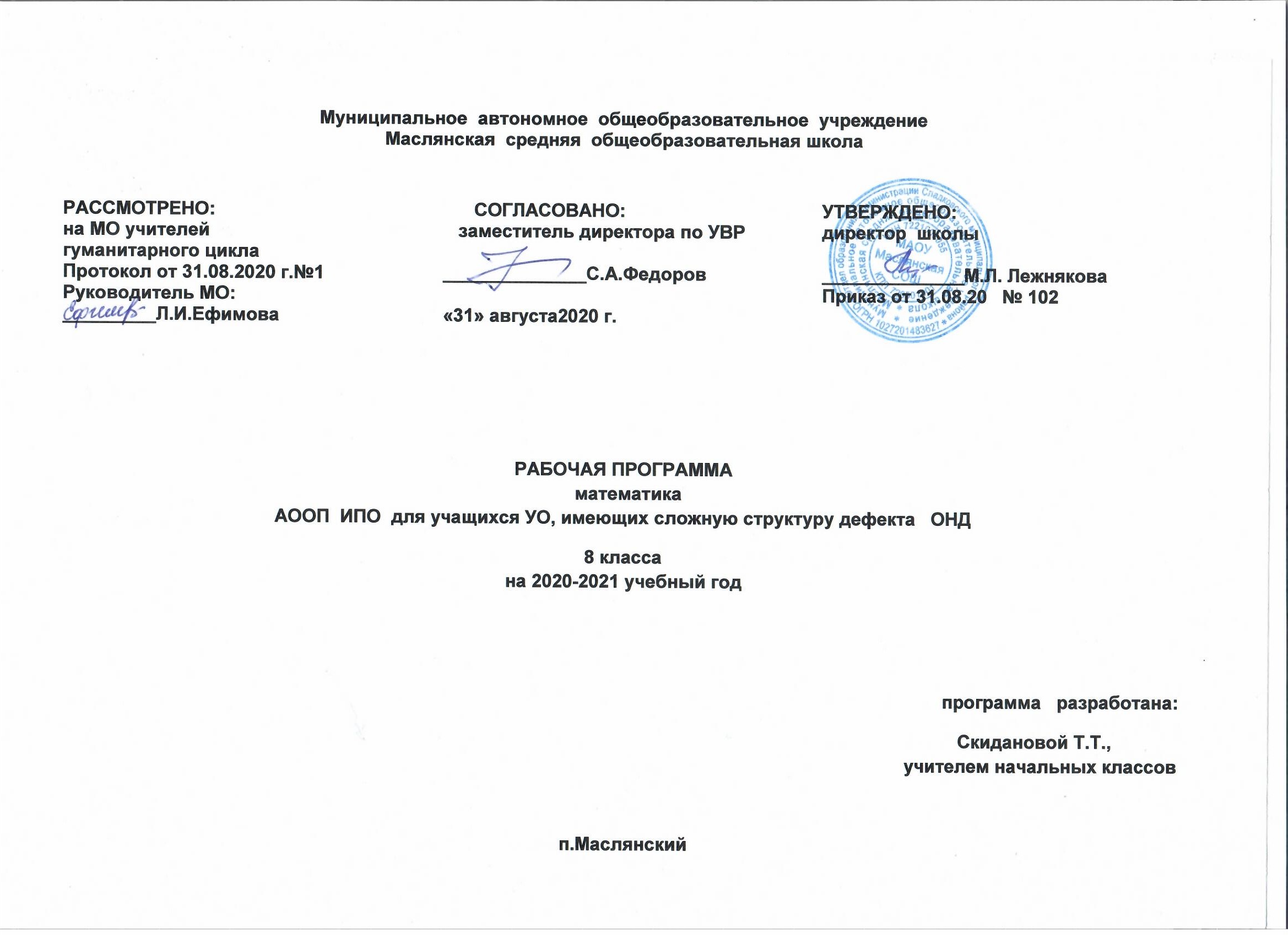                                                                                                      Математика                                                                                                                                                               Раздел 1.планируемые результатыУчащиеся должны знать:Минимальный уровень: знать числовой ряд 1—20 в прямом порядке; понимать смысл арифметических действий сложения и вычитания, знать названия компонентов сложения, вычитания, знать переместительное свойство сложения.Достаточный уровень: знать числовой ряд 1—20 в прямом и обратном порядке; усвоить смысл арифметических действий сложения и вычитания.0Базовые учебные действия, формируемые у младших школьников, обеспечивают, с одной стороны, успешное начало школьного обучения и осознанное отношение к обучению, с другой — составляют основу формирования в старших классах более сложных действий, которые содействуют дальнейшему становлению ученика как субъекта осознанной активной учебной деятельности на доступном для него уровне.Учащиеся должны уметь:входить и выходить из учебного помещения со звонком;ориентироваться в пространстве класса;пользоваться учебной мебелью;адекватно использовать ритуалы школьного поведения (поднимать руку, вставать и выходить из-за парты и т.д.);работать с учебными принадлежностями по предмету математика (учебник, тетрадь, счеты, счетные палочки, линейка, чертежный треугольник и др.) и организовывать рабочее место под руководством учителя;участвовать в деятельности, контролировать и оценивать свои действия и действия одноклассников самостоятельно и под руководством учителя;соотносить свои действия и их результаты с заданными образцами под руководством учителя.выделять существенные, общие и отличительные свойства предметов;устанавливать видо - родовые отношения предметов;делать простейшие обобщения, сравнивать, классифицировать на наглядном материале;выполнять арифметические действия самостоятельно и с помощью учителя;наблюдать;ориентироваться в учебнике, на листе бумаги и у доски под руководством учителя;уметь слушать и отвечать на простые вопросы учителя.Раздел 2. Содержание учебного предмета Свойства предметов. Сравнение предметов- 5 часовПредметы, обладающие определенными свойствами: цвет, форма, размер (величина), назначение. Слова: каждый, все, кроме, остальные (оставшиеся), другие.Сравнение двух предметов, серии предметов.Сравнение предметов, имеющих объем, площадь, по величине: большой, маленький, больше, меньше, равные, одинаковые по величине; равной, одинаковой, такой же величины.Сравнение предметов по размеру. Сравнение двух предметов: длинный, короткий (широкий, узкий, высокий, низкий, глубокий, мелкий, толстый, тонкий); длиннее, короче (шире, уже, выше, ниже, глубже, мельче, толще, тоньше); равные, одинаковые по длине (ширине, высоте, глубине, толщине); равной, одинаковой, такой же длины (ширины, высоты, глубины, толщины). Сравнение трех-четырех предметов по длине (ширине, высоте, глубине, толщине); длиннее, короче (шире, уже, выше, ниже, глубже, мельче, тоньше, толще); самый длинный, самый короткий (самый широкий, узкий, высокий, низкий, глубокий, мелкий, толстый, тонкий).Сравнение двух предметов по массе (весу): тяжелый, легкий, тяжелее, легче, равные, одинаковые по тяжести (весу), равной, одинаковой, такой же тяжести (равного, одинакового, такого же веса). Сравнение трех-четырех предметов по тяжести (весу): тяжелее, легче, самый тяжелый, самый легкий.Сравнение предметных совокупностей по количеству предметов, их составляющихСравнение двух-трех предметных совокупностей. Слова: сколько, много, мало, больше, меньше, столько же, равное, одинаковое количество, немного, несколько, один, ни одного.Сравнение количества предметов одной совокупности до и после изменения количества предметов, ее составляющих.Сравнение небольших предметных совокупностей путем установления взаимно однозначного соответствия между ними или их частями: больше, меньше, одинаковое, равное количество, столько же, сколько, лишние, недостающие предметы.Сравнение объемов жидкостей, сыпучих веществСравнение объемов жидкостей, сыпучих веществ в одинаковых емкостях. Слова: больше, меньше, одинаково, равно, столько же.Сравнение объемов жидкостей, сыпучего вещества в одной емкости до и после изменения объема.Положение предметов в пространстве, на плоскости - 5 часовПоложение предметов в пространстве, на плоскости относительно учащегося, по отношению друг к другу: впереди, сзади, справа, слева, правее, левее, вверху, внизу, выше, ниже, далеко, близко, дальше, ближе, рядом, около, здесь, там, на, в, внутри, перед, за, над, под, напротив, между, в середине, в центре.Ориентировка на листе бумаги: вверху, внизу, справа, слева, в середине (центре); верхний, нижний, правый, левый край листа; то же для сторон: верхняя, нижняя, правая, левая половина, верхний правый, левый, нижний правый, левый углы.Единицы измерения и их соотношенияЕдиница времени — сутки. Сутки: утро, день, вечер, ночь. Сегодня, завтра, вчера, на следующий день, рано, поздно, вовремя, давно, недавно, медленно, быстро.Сравнение по возрасту: молодой, старый, моложе, старше.Геометрический материалКруг, квадрат, прямоугольник, треугольник. Шар, куб, брус. Геометрический материал -8  часа Пространственные отношения. Взаимное расположение предметов в пространстве и на плоскости (выше—ниже, слева—справа, сверху—снизу, ближе— дальше, между и пр.).Геометрические фигуры. Распознавание и изображение геометрических фигур: точка, линия (кривая, прямая), отрезок, ломаная, угол, многоугольник, треугольник, прямоугольник, квадрат, окружность, круг. Замкнутые и незамкнутые кривые: окружность, дуга. Ломаные линии — замкнутая, незамкнутая. Граница многоугольника — замкнутая ломаная линия. Использование чертежных инструментов для выполнения построений.Измерение длины отрезка. Сложение и вычитание отрезков. Измерение отрезков ломаной и вычисление ее длины.Взаимное положение на плоскости геометрических фигур (пересечение, точки пересечения).Геометрические формы в окружающем мире. Распознавание и называние: куб, шар. Шар, куб, брус: распознавание, называние.  Предметы одинаковой и разной формы.Точка. Линии: прямая, кривая. Построение прямой линии с помощью линейки в различном положении по отношению к краю листа бумаги. Построение прямой линии через одну точку, две точки.Отрезок. Измерение длины отрезка (в мерках произвольной длины, в сантиметрах). Построение отрезка заданной длины.Овал:распознавание, называние.Построение треугольника, квадрата, прямоугольника по заданным точкам (вершинам).Нумерация.– 8 часа Счет предметов. Чтение и запись чисел в пределах 10. Разряды. Представление чисел в виде суммы разрядных слагаемых. Сравнение и упорядочение чисел, знаки сравнения.Сложение, вычитание. Названия компонентов арифметических действий, знаки действий. Таблица сложения. Арифметические действия с числами 0 и 1. Взаимосвязь арифметических действий. Нахождение неизвестного компонента арифметического действия. Числовое выражение. Нахождение значения числового выражения. Алгоритмы письменного сложения, вычитания, умножения и деления.Арифметические действия  -   8 чАрифметические действия: сложение, вычитание. Знаки арифметических действий сложения («+») и вычитания («-»), их название (плюс, минус) и значение (прибавить, вычесть). Составление числового выражения (1 + 1, 2 – 1) на основе соотнесения с предметно-практической деятельностью (ситуацией). Знак «=», его значение (равно, получится). Запись числового выражения в виде равенства (примера): 1 + 1 = 2, 2 – 1 = 1.Сложение, вычитание чисел в пределах 10. Таблица сложения чисел в пределах 10на основе состава чисел, ее использование при выполнении действия вычитания. Переместительное свойство сложения (практическое использование). Нуль как результат вычитания  (5 – 5 = 0).Сложение десятка и единиц в пределах 20 (10 + 5 = 15); сложение двух десятков (10 + 10 = 20).                                                                                Раздел 3 Тематическое планирование    Учебное – тематическое планирование (1 часа в неделю,34 часа в год)                                                                                                         приложение№ п/п                                                                                 РазделКоличество часов  1Свойства предметов. Сравнение предметов52Положение предметов в пространстве, на плоскости.53Геометрический материал.84Нумерация. 85Арифметические действия.8Итого:34№ П/ПдатаТема урокачасыСвойства предметов. Сравнение предметов - 5 ч1Введение. Свойства предметов, обладающих цветом.12Свойства предметов, обладающих цветом.13Выделение предметов, обладающих определенной формой. Круг.14Сравнение предметов по размерам: большой, маленький.15Сравнение предметов по размерам: одинаковые, равные по величине.1Положение предметов в пространстве, на плоскости -5 ч6Понятия: слева, справа.17Понятия: в середине, между. 18Положение предметов в пространстве: вверху, внизу, выше, ниже, верхний, нижний, на, над, под.19Сравнение предметов: длинный - короткий.110Понятия: внутри, снаружи, в, рядом, около.1Геометрический материал -8 ч11 -12Квадрат. 213-15Треугольник. 316-18Прямоугольник. 3Нумерация – 8 ч19-20Число и цифра 1,2.221-22Число и цифра 3,4..223-24Число и цифра 5.225-26Число и цифра 1,2,3,4,5.2Арифметические действия 8 ч27-28Арифметические действия.229-30Арифметические действия.231-32Арифметические действия.233-34Арифметические действия.2Итого:34